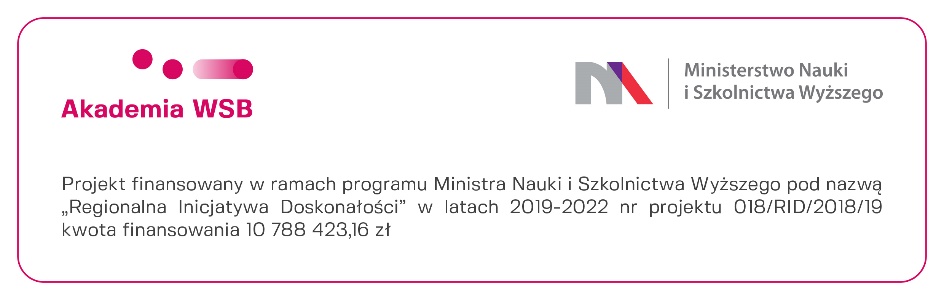 Załącznik nr 6  do zapytania ofertowego nr 1/RID/2020WYKAZ  WYKONANYCH USŁUG SZKOLEŃ/KURSÓW/ZAJĘĆ/KONWERSACJI                  …………………………………….                                                          ………………………………………………….                      miejscowość, data                                                                             podpis WykonawcyLp.Tytuł szkolenia/kursu/zajęćLiczba godzinInstytucja/firma na rzecz której wykonano usługę Data wykonania usługi (od dzień-miesiąc-rok do dzień-miesiąc-rok) od __.__.____ 
do __.__.____